Computing Technology Stage 5 (Year 9) – sample assessment task 3 notification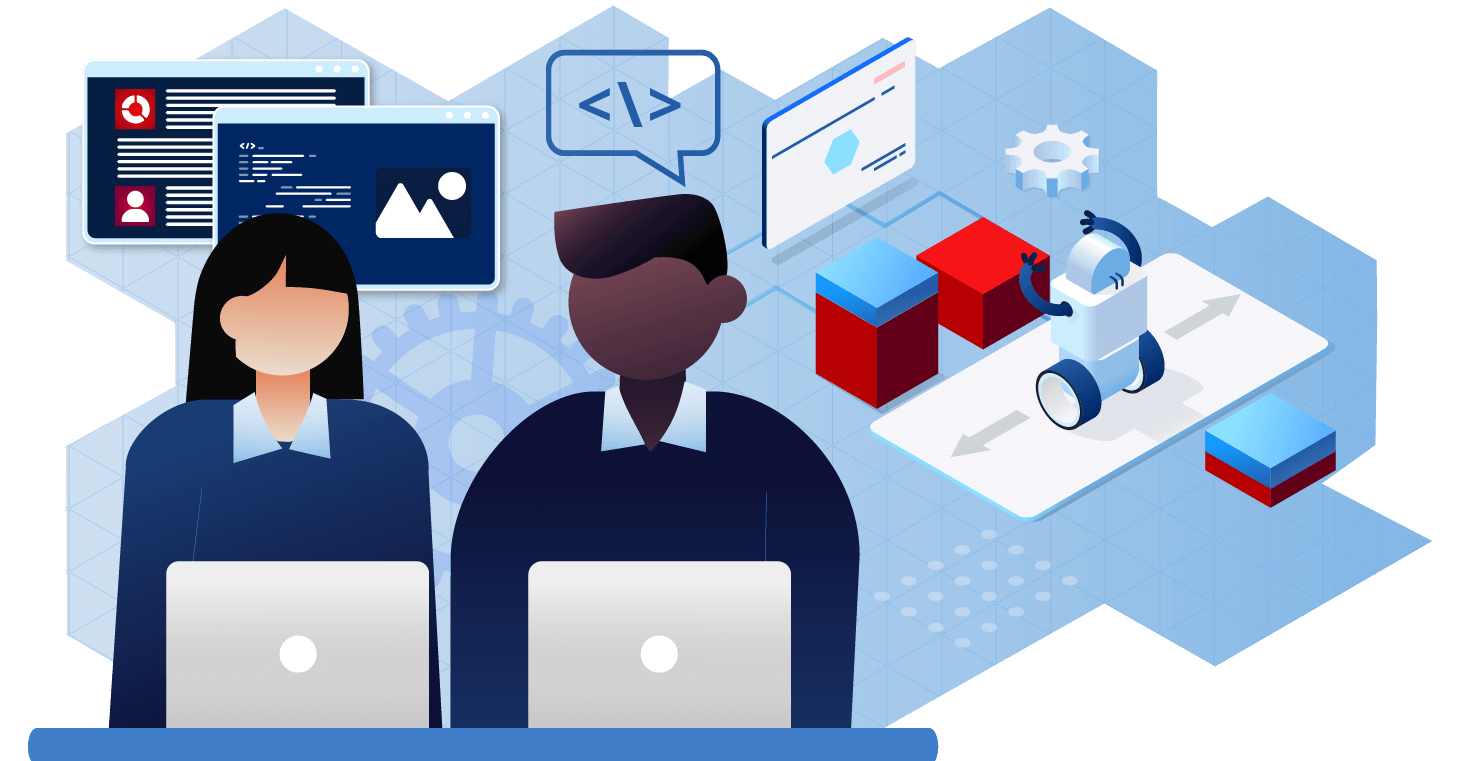 Task descriptionType of task: research report into a mechatronic and/or automated system.Outcomes being assessed:understands how innovation, enterprise and automation have inspired the evolution of computing technology CT5-EVL-01applies computational, design and systems thinking to the development of computing solutions CT5-THI-01Computing Technology 7–10 Syllabus © NSW Education Standards Authority (NESA) for and on behalf of the Crown in right of the State of New South Wales, 2022.Suggested weighting: 20%Research and examine a mechatronic and/or automated system and create a report showing how it can be developed into a computing solution.Investigate a real-world problem or need that can be solved by mechatronic and/or automated systems. Your task will include:identifying stakeholders and existing solutionsbreaking down the mechatronic and/or automated systems into manageable parts and functional and non-functional requirementscreating flowcharts and pseudocode to represent how this system will work.developing test criteria and proposing modifications to increase the effectiveness of the system.Submission detailsStudents can submit their research report including mind map/concept map digitally.Steps to successTable 1 – assessment preparation scheduleWhat is the teacher looking for?This task will require students to correctly choose a mechatronic and/or automated system to research. This chosen system will be investigated and examined. Through completing the steps, students begin planning on how to model the system with physical components.When understanding how innovation, enterprise and automation have inspired the evolution of mechatronic and automated systems, students also build connection to the computational, design and systems thinking required to develop these systems.Breaking down the system into functional and non-functional components, developing a mind map and understanding how the data moves between components assists in later developing algorithms and testing criteria.Understanding how the system will computationally work is developed when the student represents the system in algorithms such as flowcharts and pseudocode. Ways to test the model of the system will be examined in developing test criteria and predicting software and hardware modifications.Marking guidelinesTable 2 – assessment marking guidelinesStudent-facing rubricTable 3 – rubric for assessmentStudent support materialResources include:Teacher resource with scaffolds, templates and graphic organisers for completing the taskTeacher resource with additional information to support student understandingProgram of learning.Additional informationThis resource has been developed to assist teachers in NSW Department of Education schools to create learning that is contextualised to their classroom. It can be used as a basis for the teacher’s own program, assessment, or scope and sequence, or be used as an example of how the new curriculum could be implemented. The resource should be used with timeframes that are created by the teacher to meet the overall schedules of assessment.For additional support or advice, contact the TAS curriculum team by emailing TAS@det.nsw.edu.au.Assessment adviceAssessment is a powerful tool to measure student learning and plan for the next stages in the learning process. Some considerations in using parts of this assessment notification are:Consider the skills, knowledge, and understanding students need to complete the task, and see where there are opportunities for them to refine these through ongoing feedback in the learning sequences associated with the assessment task.Ensure the language and readability of the task presents an appropriate challenge for the students the task is being used with. Direct, plain English will allow the greatest number of students to access the task independently.Marking guidelines should directly reflect the success criteria and outcomes of the task and align with appropriate levels of achievement for the relevant stage.When constructing or adjusting the marking guidelines and/or rubric, try to keep active verbs like ‘do’, ‘say’, ‘make’, or ‘write’ in mind to measure student performance at each level. This will help to avoid subjective language.Assessment as a learning opportunityAssessment can provide ways for students to use formal and informal feedback and self-assessment to help them understand where they are in their learning, where they are going, and how they are going to get there. It is essential that students receive feedback on their performance in the task and have opportunity to clarify and plan the next steps in learning.Clear and explicit marking rubrics can support effective self-assessment in relation to the learning intentions and success criteria assisting students to become owners of their own learning. Students can then build their capacity for individual goal setting, which includes students asking questions such as, ‘What do I need to improve?’ and ‘What is my next step?’ (CESE Growth goals setting – what works best in practice).Greater learning gains may be made when teachers provide explicit descriptive feedback to students in a timely manner. This feedback supports students in forming their learning goals as well as helping the teacher to plan for the next iteration of the teaching and learning cycle.Differentiation adviceDifferentiated learning can be enabled by differentiating the assessment approach to content, process, and product. Reasonable adjustments of assessment for students with disability is a legal requirement under the Disability Standards for Education 2005 (Cth). For students with a disability, adjustment in assessment tasks should be made through the Collaborative curriculum planning process. For more information on differentiation, go to Differentiating learning and Differentiation. When using this resource, teachers can use a range of adjustments to ensure a personalised approach to student learning.Some common adjustments are available through the Inclusive Practice hub assessment and reporting site.The HPGE Differentiation Adjustment Tool and Differentiation Package can assist teachers to decide how to provide extension and additional challenge for High Potential and Gifted (HPG) students.The steps below may be useful to consider when creating access opportunities for all students:remove unnecessary words or imagessimplify any tricky words or make a glossary of subject specific wordsreduce the lexical density of the steps and use student friendly languagechunk large passages of reading or offer alternate ways of representing the information, such as a visualmake the task description a checklist with numbered stepslimit options and/or reduce the number of choices students need to make independently.Support and alignmentResource evaluation and support: all curriculum resources are prepared through a rigorous process. Resources are periodically reviewed as part of our ongoing evaluation plan to ensure currency, relevance, and effectiveness. For additional support or advice contact the TAS curriculum team by emailing TAS@det.nsw.edu.au.Alignment to system priorities and/or needs: School Excellence Policy, School Success Model.Alignment to the School Excellence Framework: this resource supports the School Excellence Framework element of assessment (formative assessment, summative assessment, student engagement).Alignment to Australian Professional Teaching Standards: this resource supports teachers to address Australian Professional Teaching Standards 5.1.2, 5.4.2.Consulted with: Curriculum and Reform and subject matter expertsNSW Syllabus: Computing Technology 7–10Syllabus outcomes: CT5-EVL-01, CT5-THI-01.Author: TAS, Curriculum Secondary Learners, Curriculum Reform Publisher: State of NSW, Department of EducationResource: Assessment task notificationRelated resources: Further resources to support Computing Technology Stage 5 can be found on the TAS curriculum page.Professional learning: relevant professional learning is available through the TAS statewide staffroom.Creation date: 2022Rights: © State of New South Wales, Department of Education.Evidence baseThis document contains NSW Curriculum and syllabus content. The NSW Curriculum is developed by the NSW Education Standards Authority. This content is prepared by NESA for and on behalf of the Crown in right of the State of New South Wales. The material is protected by Crown copyright.Please refer to the NESA Copyright Disclaimer for more information https://educationstandards.nsw.edu.au/wps/portal/nesa/mini-footer/copyright.NESA holds the only official and up-to-date versions of the NSW Curriculum and syllabus documents. Please visit the NSW Education Standards Authority (NESA) website https://educationstandards.nsw.edu.au/ and the NSW Curriculum website https://curriculum.nsw.edu.au/home.Computing Technology 7–10 Syllabus © NSW Education Standards Authority (NESA) for and on behalf of the Crown in right of the State of New South Wales, 2022.Brookhart SM (2018) ‘Appropriate Criteria: Key to Effective Rubrics’, Frontiers in Education, 3(22):1–12, doi:10.3389/feduc.2018.00022, accessed 29 August 2022.Fisher D and Frey N (1 November 2009) ‘Feed Up, Back, Forward’, ASCD (Association for Supervision and Curriculum Development): Educational Leadership magazine, accessed 9 May 2023.Griffin P (2017) Assessment for Teaching, Cambridge University Press, Port Melbourne, Victoria.Hattie J and Timperley H (2007) ‘The Power of Feedback’, Review of Educational Research, 77(1): 81-112, doi:10.3102/003465430298487.Panadero E and Jonsson A (2013) ‘The use of scoring rubrics for formative assessment purposes revisited: A review’, Educational Research Review, 9:129–144, doi:10.1016/j.edurev.2013.01.002, accessed 29 August 2022.Sherrington T (2019) Rosenshine’s Principles in Action, John Catt Educational Limited, Woodbridge, UK.State of New South Wales (Department of Education) and CESE (Centre for Education Statistics and Evaluation) (2020a) ‘What works best: 2020 update’, CESE, NSW Department of Education, accessed 29 August 2022.State of New South Wales (Department of Education) and CESE (Centre for Education Statistics and Evaluation) (2020b) ‘What works best in practice’, CESE, NSW Department of Education, accessed 29 August 2022.State of New South Wales (Department of Education) and CESE (Centre for Education Statistics and Evaluation) (2021) ‘Growth goals setting – what works best in practice’, CESE, NSW Department of Education, accessed 29 August 2022.Wiliam D (2017) Embedded Formative Assessment, 2nd ed, Solution Tree Press, Bloomington, IN.© State of New South Wales (Department of Education), 2023The copyright material published in this resource is subject to the Copyright Act 1968 (Cth) and is owned by the NSW Department of Education or, where indicated, by a party other than the NSW Department of Education (third-party material).Copyright material available in this resource and owned by the NSW Department of Education is licensed under a Creative Commons Attribution 4.0 International (CC BY 4.0) licence.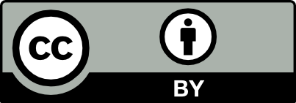 This licence allows you to share and adapt the material for any purpose, even commercially.Attribution should be given to © State of New South Wales (Department of Education), 2023.Material in this resource not available under a Creative Commons licence:the NSW Department of Education logo, other logos and trademark-protected materialmaterial owned by a third party that has been reproduced with permission. You will need to obtain permission from the third party to reuse its material.Links to third-party material and websitesPlease note that the provided (reading/viewing material/list/links/texts) are a suggestion only and implies no endorsement, by the New South Wales Department of Education, of any author, publisher, or book title. School principals and teachers are best placed to assess the suitability of resources that would complement the curriculum and reflect the needs and interests of their students.If you use the links provided in this document to access a third-party's website, you acknowledge that the terms of use, including licence terms set out on the third-party's website apply to the use which may be made of the materials on that third-party website or where permitted by the Copyright Act 1968 (Cth). The department accepts no responsibility for content on third-party websites.StepsWhat I need to do/when I need to do itDevelop a system introduction for the chosen mechatronic and/or automated systemWrite a system introduction that identifies a real-world problem or need that can be solved by mechatronic and/or automated systems that you will research.Identify the needs of stakeholders for the chosen mechatronic and/or automated system.Evaluate existing solutions to the problem or related problems for the chosen mechatronic and/or automated system.Develop a table to document the movement of data in the chosen mechatronic and/or automated systemDescribe inputs, storage, transmission, processes and outputs used in the chosen mechatronic and/or automated system.Develop a mind map of the system of the chosen mechatronic and/or automated systemDevelop a mind map to break down the chosen mechatronic and/or automated system into manageable parts.Develop a table to consider the physical components of the chosen mechatronic and/or automated system modelIdentify the control systems, components, microcontrollers, co-processors, sensors, actuators, end effectors and manipulators the model of the system will use.Specify the functional and non-functional requirements of the chosen mechatronic or automated systemSpecify the functional requirements including stating the purpose of a system, describing user cases and developing test cases of inputs and expected outputs.Specify the non-functional requirements of the mechatronic or automated system.Develop flowcharts and pseudocode of the chosen mechatronic and/or automated systemRepresent algorithms using flowcharts and pseudocode that the model of the mechatronic and/or automated system will use.Develop test criteria for the chosen mechatronic and/or automated system Develop test criteria for components that the model of the system will use.Propose software and hardware modifications of the chosen mechatronic and/or automated systemPropose software and hardware modifications to increase the effectiveness of the mechatronic and/or automated system.GradeMarking guideline descriptorsAThe student demonstrates an extensive understanding of the influence of enterprise, innovation and automation on the evolution of computing technology.The student develops highly effective computing solutions using computational, design and systems thinking skills.BThe student demonstrates a thorough understanding of the influence of enterprise, innovation and automation on the evolution of computing technology.The student develops effective computing solutions using computational, design and systems thinking skills.CThe student demonstrates a sound understanding of the influence of enterprise, innovation and automation on the evolution of computing technology.The student develops sound computing solutions using computational, design and systems thinking skills.DThe student demonstrates a basic understanding of the influence of enterprise and innovation on the evolution of computing technology.The student develops basic computing solutions using computational, design or systems thinking skills.EThe student identifies the evolution of, and/or innovations in, computing technology.CriteriaLimitedBasicSoundHighOutstandingCriteria 1System IntroductionStudents incorrectly identify one existing mechatronic and/or automated system.Students identifies one existing mechatronic and/or automated system, identifies stakeholders and outlines an existing or related problem.Students outlines one existing mechatronic and/or automated system, identifies stakeholders and describes existing solutions to the problem or related problems.Students accurately explain one existing mechatronic and/or automated system, correctly identifies stakeholders and correctly explains existing solutions to the problem or related problems.Students accurately explain in detail one existing mechatronic and/or automated system, correctly identifies stakeholders and evaluates existing solutions to the problem or related problems.Criteria 2Inputs, storage, transmission, processes and outputsStudents provide limited or no understanding of inputs, storage, transmission, processes and outputs.Students identify some inputs, storage, transmission, processes and outputs.Students provide accurate knowledge and outline inputs, storage, transmission, processes and outputs.Students correctly describe all inputs, storage, transmission, processes and outputs for the chosen system.Students provide an extensive and detailed explanation of all inputs, storage, transmission, processes and outputs for the chosen system.Criteria 3Mind mapStudents provide limited or no understanding of creating a mind map to show system in manageable parts.Students identify some components of the system in creating a mind map.Students provide accurate knowledge and understanding of the system in creating a mind map.Students correctly break the system into manageable parts and have many branches structured accurately in the mind map.Students correctly and extensively break the system into detailed manageable parts and have many branches structured accurately in the mind map.Criteria 4Control systems, components, microcontrollers, co-processors, sensors, actuators, end effectors and manipulatorsStudents provide limited or no understanding of control systems, components, microcontrollers, co-processors, sensors, actuators, end effectors and manipulators.Students identify some control systems, components, microcontrollers, co-processors, sensors, actuators, end effectors and manipulators.Students provide accurate knowledge and outline control systems, components, microcontrollers, co-processors, sensors, actuators, end effectors and manipulators.Students correctly describe all control systems, components, microcontrollers, co-processors, sensors, actuators, end effectors and manipulators for the chosen system.Students provide an extensive and detailed explanation of control systems, components, microcontrollers, co-processors, sensors, actuators, end effectors and manipulators for the chosen system.Criteria 5Functional and non-functional requirementsFunctional and non-functional requirements are incomplete or some aspects are listed.Functional and non-functional requirements identify some components of the purpose, user cases and test cases.Functional and non-functional requirements outline the purpose of a system, outline user cases and test cases.Functional and non-functional requirements describe the purpose of a system, user cases and developing test cases of inputs and expected outputs.Functional and non-functional requirements are detailed, objective and explains the purpose of a system, user cases and developing test cases of inputs and expected outputs.Criteria 6Represent algorithms using flowcharts and pseudocodeStudents provide a limited or incomplete pseudocode and flowchart for one part of a chosen mechatronic and/or automated system.Students provide pseudocode and flowchart with an attempt to address some aspect for one part of a chosen mechatronic and/or automated system.Students provide a satisfactory step-by-step pseudocode and flowchart using symbols that addresses some of the operations for one part of a chosen mechatronic and/or automated system.Students provide an accurate step-by-step pseudocode and flowchart using correct symbols for one part of a chosen mechatronic and/or automated system.Students provide an excellent, methodical and accurate step-by-step pseudocode and flowchart using correct symbols for one of more parts of a chosen mechatronic and/or automated system.Criteria 7Develop test criteria for components and propose software and hardware modificationsTest criteria is incomplete and/or lists some areas of success or for improvement.Test criteria for components of the automated and/or mechatronic system have been identified.Test criteria for components are outlined. Software and hardware modifications to increase the effectiveness of the automated and/or mechatronic system have been outlined.Descriptive test criteria for components is used and the students propose software and hardware modifications to increase the effectiveness of the automated and/or mechatronic system.There are extensive test criteria for components and the students propose accurate software and hardware modifications to increase the effectiveness of the automated and/or mechatronic system.